St. John Vianney High School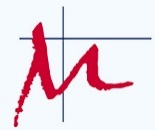 Religion 200Religion 200:  Christian Scriptures, History of Our Church, Sacraments of InitiationMrs. Meredith E. Caul					E-Mail:  mcaul@vianney.comWebsite:  mrscaul1985.weebly.com			Twitter:  @MrsCaul1985Texts/Materials:Catechism of the Catholic Church. United States Conference of Catholic Bishops.Hahn, Scott, et al. Understanding the Scriptures: Student Workbook. Midwest Theological Forum, 2017.Lewis, C.S. The Chronicles of Narnia 2:  The Lion, The Witch, and The Wardrobe.  HarperCollins, 2002.Pocket Folder & Notebook OR 3-Ring Binder & Loose-leaf PaperCourse Description:	The sophomore year stresses the Christian Scriptures, Church History, and the Sacraments of Initiation.  The student will be given an overview of the Christian Scriptures:  the major themes of sacred writings and their impact on faith.  Church history unfolds in the Acts of the Apostles and continues her history through apostolic times to the present.Course Objectives:At the end of the course, the student will be able to……comfortably interact with the New Testament:  the Gospels, Acts of the Apostles, the Epistles, and Book of Revelation.…summarize the life and times of Jesus Christ and the early Christian Church and their impact on our Church today, especially through the Sacraments.…distinguish and defend the truth of Jesus’ life.…connect and implement Jesus’ message in their lives.…sequence the evolution of the Catholic Church.…identify and explain key characters and documents which shaped/are shaping the Catholic Church.…confidently support their Catholic beliefs while respecting the faiths of non-Catholics.…analyze the Catholic religious undertones of a popular and mainstream piece of literature, The Chronicles of Narnia 2:  The Lion, The Witch, and The Wardrobe.Grading:Grades will be posted online regularly.  Students need to PLEASE become familiar with checking their progress online to ensure their success in the course.  Grades will be based on total points earned out of the total number of points possible.  For instance, if we have an assignment worth 25 points and the student earns 20 of those points, the student will receive an 80% (20 divided by 25) or a C.Participation:	The purpose of this course is to benefit the student and their faith.  Therefore, importance lies in the student contributing to class discussions.  Participation will only impact the student’s grade favorably.Missed Assignments & Tests:If a student is absent the day an assignment is due, he is expected to turn in the assignment the following class meeting.  For instance, if a student is absent Monday, any work which was due Monday is now due on Tuesday.If a student is absent, he must retrieve any missing work from either a fellow classmate or the teacher (this includes notes)…this is the student’s responsibility-not the teacher’s.  Any missed work is due the following class meeting.  For instance, if a student is absent on Monday, he has Tuesday to obtain any missed work.  The missed work will then be due on Wednesday.If a student is absent on the day of a test, he must see the teacher by the next class meeting to schedule a time to take the test…this is the student’s responsibility-not the teacher’s.  For instance, if a student is absent Monday, he must see the teacher Tuesday to schedule a time to take the test.  Failure to do so will result in a 10% deduction of the test grade per day.Should a student be absent for multiple days, the student will have the appropriate time to make up the work…this is the student’s responsibility-not the teachers.  For instance, if the student is absent 3 class meeting, he has 3 class meetings after returning to school to make up any missing work.Late Work:Homework, projects, and papers must be turned in on time or credit will not be given.Academic Dishonesty:	Academic and personal integrity are characteristics of Christian young men.  Plagiarism, copying, or other forms of educational dishonesty will not be tolerated at St. John Vianney High School and will result in a 0.